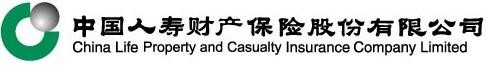 招聘启示中国人寿财产保险股份有限公司成立于2006年12月，是经国务院同意、中国保监会批准设立的全国性财产保险公司，是世界500强企业——中国人寿旗下核心成员。中国人寿连续15年入选《财富》杂志“世界500强”，2017年位列第51位；连续11年入选“世界品牌500强”榜单。中国人寿财产保险股份有限公司注册资本150亿元人民币，总部设在北京。公司经营范围包括财产损失保险、责任保险、信用保险和保证保险、短期健康保险和意外伤害保险，上述业务的再保险业务，国家法律、法规允许的保险资金运用业务，经中国保监会批准的其他业务。 
　　公司品牌领先、实力雄厚，以打造国际一流、不断超越的财产保险公司为目标，充分依托中国人寿遍布全国的网络机构和庞大的客户资源优势，坚持走创新发展的道路。2017年保费收入突破660亿元，经营持续盈利。公司各级分支机构数量超过2000家，已经形成覆盖全国的网络布局。 
　　为适应发展需要，公司现面向社会诚聘英才，欢迎有志者加盟。让我们携手共赢，共创未来！一、应聘须知：1.本次招聘面向绵阳地区英才，招聘岗位均为理赔岗位，工作地点为四川绵阳。
2.简历接收截止时间为2018年4月31日。
3.招聘联系人：苏蓉.  联系电话：13398366066.  简历接收唯一邮箱：surong@sc.chinalife-p.com.cn请确保信息真实准确。
4.一位应聘者只能投递1个岗位，简历一经投递无法撤销，请慎重选择。5.公司提供五险两金的福利体系，年薪70000-100000元。享受公司培训及国家法定假日及年休。二、招聘岗位：（一）人伤跟踪岗岗位职责：1.负责对我司承保，因保险合同约定的事故致人受伤的伤者在医院进行定期的探视，登记以及核实。2.负责引导上述情况的伤者进行合理的治疗，核实是否存在过度医疗以及与事故以及不合理药品的使用情况。3.负责对上述情况的伤者个人信息、收入等情况进行调查核实。4.负责引导客户以及上述情况的伤者按照相关流程办理理赔流程，并负责相应的调解工作。5.公司安排其他事宜。任职条件：全日制本科及以上学历（医学专业类可以适当放宽至专科）/经验不限/性别不限。工作地址：中国人寿财险绵阳市中心支公司（绵阳市绵兴东路96号）。（二）人伤大案岗岗位职责：1.负责对我司承保，因保险合同约定的事故致人受伤的伤者进行定期的探视，登记以及核实。2.负责对上述伤者的保险赔偿事宜进行调解。3.负责对人伤跟踪岗调解的案件理赔金额进行审核。4.负责审核争议较大案件的金额的人伤案件并给予指定意见。5.负责对上述伤者进行定期的探视，登记以及核实。6.公司安排其他事宜。任职条件：全日制本科及以上学历（医学专业类可以适当放宽至专科）/经验不限/性别不限。工作地址：中国人寿财险绵阳市中心支公司（绵阳市绵兴东路96号）。（三）车险查勘定损岗岗位职责：1.履行部门工作计划，执行理赔服务岗位细则和操作流程，做好查勘环节风险控制和服务工作。2.实施现场查勘，完成保险事故进行定性、定责、定损工作。3.按规定时限完成案件的系统录入工作,落实旧件回收工作,落实回勘确认工作。任职条件：全日制本科及以上学历（金融、保险、工程建筑、汽车、机械类专业可以适当放宽至专科）/经验不限/性别（男性）。工作地址：中国人寿财险绵阳市中心支公司（绵阳市绵兴东路96号）。（四）非车险查勘定损岗岗位职责：1.履行部门工作计划，执行理赔服务岗位细则和操作流程，做好查勘环节风险控制和服务工作。2.实施现场查勘，完成保险事故进行定性、定责、定损工作。3.按规定时限完成案件的系统录入工作,落实旧件回收工作,落实回勘确认工作。任职条件：全日制本科及以上学历（临床医学、法医、工程建筑、汽车、机械类专业可以适当放宽至专科）/经验不限/性别（男性）。工作地址：中国人寿财险绵阳市中心支公司（绵阳市绵兴东路96号）。                                        中国人寿财险绵阳市中心支公司                                        2018年3月20日